0 – 21:  Unsatisfactory          22 - 33:  Developing              34 – 44:  Proficient 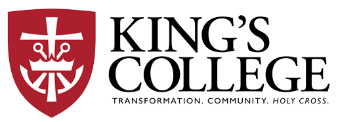 This column completed by student teacher with input from the observer.Step 3:  Form #2 Supervisor/Cooperating Teacher will gather evidence from Classroom Observation (on-stage Domain 2 & 3).   Following observation/evidence collection, all evidence is shared with teacher candidate.  *Additional sheets may be attached for evidence collection.Step 4:  Teacher candidate should review evidence and self-assess by highlighting on the corresponding rubric where they place lesson based on evidence.  Teacher candidate may note additional evidence to be discussed on their rubric.  Step 4: Supervisor/cooperating teacher will review self-assessment and select areas of agreement and areas for conversation during post-observation conversation.  Step 5:  Supervisor/cooperating teacher will complete final rating for all components by checking corresponding rating for each component on this form.      KEY:  U = Unsatisfactory; D=Developing; P = ProficientStep 3:  Form #2 Supervisor/Cooperating Teacher will gather evidence from Classroom Observation (on-stage Domain 2 & 3).   Following observation/evidence collection, all evidence is shared with teacher candidate.  *Additional sheets may be attached for evidence collection.Step 4:  Teacher candidate should review evidence and self-assess by highlighting on the corresponding rubric where they place lesson based on evidence.  Teacher candidate may note additional evidence to be discussed on their rubric.  Step 4: Supervisor/cooperating teacher will review self-assessment and select areas of agreement and areas for conversation during post-observation conversation.  Step 5:  Supervisor/cooperating teacher will complete final rating for all components by checking corresponding rating for each component on this form.      KEY:  U = Unsatisfactory; D=Developing; P = ProficientThis column completed by student teacher with input from the observer.DOMAIN 2:  Classroom EnvironmentDOMAIN 3: InstructionU (0)D(1)P(2)2a. Creating a Climate of Respect and RapportTeacher Interaction with students; Student interactions with one another.3a. Communicating with StudentsExpectations for Learning; directions and procedures; Explanations of Content; Use of oral and written languageU (0)D(1)P(2)U (0)D(1)P(2)2b. Creating a Culture for Learning In what ways have a culture for learning been established in this classroom? How does this lesson encourage the students to take responsibility for their own learning?3b. Using Questioning and Discussion TechniquesQuality of Questions; discussion techniques; student participation-how many actually participated during the period?U (0)D(1)P(2)U (0)D(1)P(2)2c. Managing Classroom ProceduresManagement of instructional groups; m of transitions; management of materials and supplies; performance of non-instructional duties; supervision of volunteers and paraprofessionals .Do classroom routines and procedures result in little or no loss of instructional time?3c. Engaging Students in LearningActivities and Assignments; grouping of students; choice of instructional materials and resources; structure and pacingU (0)D(1)P(2)U (0)D 1)P(2)2d. Managing Student BehaviorExpectations; monitoring of student behavior; response to student misbehaviorAbsolutely no issues with student behavior.3d. Assessing Student LearningAssessment Criteria; monitoring of student learning; feedback to students; student self-assessment and monitoring of progressU (0)D(1)P(2)U (0)D(1)P (2)2e. Organizing the Physical SpaceIs the classroom safe? What technology resources available in the classroom are utilized for the lesson.? Are adjustments made to the classroom furniture for group activities?3e. Demonstrating Flexibility and ResponsivenessLesson adjustment; response to students; persistence when little student responseU (0)D(1)P(2)